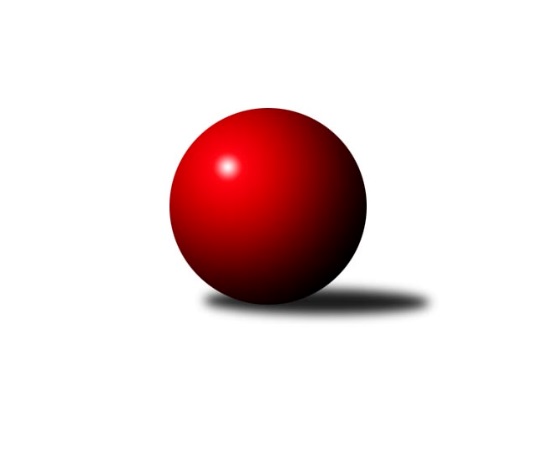 Č.14Ročník 2015/2016	1.6.2024 1. KLZ 2015/2016Statistika 14. kolaTabulka družstev:		družstvo	záp	výh	rem	proh	skore	sety	průměr	body	plné	dorážka	chyby	1.	TJ Spartak Přerov	14	11	0	3	69.5 : 42.5 	(180.5 : 155.5)	3312	22	2202	1110	23.3	2.	SKK  Náchod	14	10	1	3	69.5 : 42.5 	(179.0 : 157.0)	3287	21	2185	1102	26.6	3.	KK Slovan Rosice	14	10	0	4	76.5 : 35.5 	(192.0 : 144.0)	3316	20	2205	1111	20.6	4.	TJ Sokol Duchcov	14	9	0	5	68.5 : 43.5 	(182.0 : 154.0)	3217	18	2161	1056	27.6	5.	KK Slavia Praha	14	7	1	6	61.5 : 50.5 	(182.0 : 154.0)	3274	15	2189	1085	22.8	6.	TJ Valašské Meziříčí	14	7	1	6	53.5 : 58.5 	(158.0 : 178.0)	3237	15	2163	1074	28.6	7.	TJ Lokomotiva Česká Třebová	14	6	1	7	52.0 : 60.0 	(171.5 : 164.5)	3227	13	2162	1066	26.8	8.	KK Konstruktiva Praha	14	6	1	7	52.0 : 60.0 	(161.5 : 174.5)	3235	13	2190	1045	30.4	9.	SKK Rokycany	14	5	1	8	48.5 : 63.5 	(146.5 : 189.5)	3172	11	2145	1027	32.5	10.	KK Blansko	14	4	0	10	42.5 : 69.5 	(158.5 : 177.5)	3134	8	2110	1024	25.5	11.	KC Zlín	14	4	0	10	42.0 : 70.0 	(152.0 : 184.0)	3210	8	2167	1042	31.9	12.	KK Zábřeh	14	1	2	11	36.0 : 76.0 	(152.5 : 183.5)	3212	4	2148	1064	31Tabulka doma:		družstvo	záp	výh	rem	proh	skore	sety	průměr	body	maximum	minimum	1.	TJ Sokol Duchcov	7	6	0	1	40.5 : 15.5 	(106.0 : 62.0)	3258	12	3361	3192	2.	SKK  Náchod	7	6	0	1	38.5 : 17.5 	(94.0 : 74.0)	3284	12	3348	3193	3.	TJ Spartak Přerov	7	6	0	1	35.0 : 21.0 	(95.0 : 73.0)	3319	12	3402	3232	4.	KK Slovan Rosice	7	5	0	2	38.0 : 18.0 	(94.5 : 73.5)	3291	10	3399	3200	5.	TJ Lokomotiva Česká Třebová	7	4	0	3	29.0 : 27.0 	(94.5 : 73.5)	3377	8	3452	3328	6.	KK Konstruktiva Praha	7	3	1	3	29.0 : 27.0 	(91.0 : 77.0)	3298	7	3420	3170	7.	KK Slavia Praha	7	3	0	4	29.5 : 26.5 	(95.0 : 73.0)	3238	6	3314	3174	8.	TJ Valašské Meziříčí	7	2	1	4	25.0 : 31.0 	(84.5 : 83.5)	3227	5	3322	3110	9.	SKK Rokycany	7	2	1	4	22.0 : 34.0 	(67.0 : 101.0)	3272	5	3403	3192	10.	KK Blansko	7	2	0	5	23.0 : 33.0 	(84.5 : 83.5)	3352	4	3392	3300	11.	KC Zlín	7	2	0	5	23.0 : 33.0 	(83.5 : 84.5)	3081	4	3208	2936	12.	KK Zábřeh	7	1	1	5	19.0 : 37.0 	(77.0 : 91.0)	3147	3	3263	3053Tabulka venku:		družstvo	záp	výh	rem	proh	skore	sety	průměr	body	maximum	minimum	1.	KK Slovan Rosice	7	5	0	2	38.5 : 17.5 	(97.5 : 70.5)	3320	10	3446	3143	2.	TJ Spartak Přerov	7	5	0	2	34.5 : 21.5 	(85.5 : 82.5)	3311	10	3407	3246	3.	TJ Valašské Meziříčí	7	5	0	2	28.5 : 27.5 	(73.5 : 94.5)	3238	10	3348	3079	4.	KK Slavia Praha	7	4	1	2	32.0 : 24.0 	(87.0 : 81.0)	3279	9	3406	3176	5.	SKK  Náchod	7	4	1	2	31.0 : 25.0 	(85.0 : 83.0)	3287	9	3467	3142	6.	TJ Sokol Duchcov	7	3	0	4	28.0 : 28.0 	(76.0 : 92.0)	3211	6	3365	2888	7.	SKK Rokycany	7	3	0	4	26.5 : 29.5 	(79.5 : 88.5)	3157	6	3267	3013	8.	KK Konstruktiva Praha	7	3	0	4	23.0 : 33.0 	(70.5 : 97.5)	3226	6	3403	2958	9.	TJ Lokomotiva Česká Třebová	7	2	1	4	23.0 : 33.0 	(77.0 : 91.0)	3206	5	3326	3098	10.	KK Blansko	7	2	0	5	19.5 : 36.5 	(74.0 : 94.0)	3103	4	3310	2724	11.	KC Zlín	7	2	0	5	19.0 : 37.0 	(68.5 : 99.5)	3228	4	3409	3090	12.	KK Zábřeh	7	0	1	6	17.0 : 39.0 	(75.5 : 92.5)	3222	1	3356	2977Tabulka podzimní části:		družstvo	záp	výh	rem	proh	skore	sety	průměr	body	doma	venku	1.	SKK  Náchod	12	9	1	2	59.5 : 36.5 	(152.5 : 135.5)	3302	19 	5 	0 	1 	4 	1 	1	2.	TJ Spartak Přerov	12	9	0	3	58.5 : 37.5 	(151.5 : 136.5)	3320	18 	5 	0 	1 	4 	0 	2	3.	KK Slovan Rosice	12	8	0	4	64.5 : 31.5 	(166.5 : 121.5)	3336	16 	4 	0 	2 	4 	0 	2	4.	TJ Sokol Duchcov	12	7	0	5	56.5 : 39.5 	(154.0 : 134.0)	3204	14 	5 	0 	1 	2 	0 	4	5.	TJ Lokomotiva Česká Třebová	12	6	1	5	49.0 : 47.0 	(151.5 : 136.5)	3241	13 	4 	0 	2 	2 	1 	3	6.	KK Konstruktiva Praha	12	6	1	5	49.0 : 47.0 	(142.5 : 145.5)	3278	13 	3 	1 	2 	3 	0 	3	7.	TJ Valašské Meziříčí	12	6	1	5	46.5 : 49.5 	(136.0 : 152.0)	3221	13 	2 	1 	3 	4 	0 	2	8.	KK Slavia Praha	12	5	1	6	48.5 : 47.5 	(153.5 : 134.5)	3279	11 	2 	0 	4 	3 	1 	2	9.	SKK Rokycany	12	5	0	7	42.5 : 53.5 	(126.0 : 162.0)	3171	10 	2 	0 	4 	3 	0 	3	10.	KK Blansko	12	4	0	8	38.5 : 57.5 	(139.5 : 148.5)	3194	8 	2 	0 	4 	2 	0 	4	11.	KC Zlín	12	3	0	9	33.0 : 63.0 	(127.5 : 160.5)	3224	6 	2 	0 	4 	1 	0 	5	12.	KK Zábřeh	12	1	1	10	30.0 : 66.0 	(127.0 : 161.0)	3215	3 	1 	1 	4 	0 	0 	6Tabulka jarní části:		družstvo	záp	výh	rem	proh	skore	sety	průměr	body	doma	venku	1.	KK Slavia Praha	2	2	0	0	13.0 : 3.0 	(28.5 : 19.5)	3251	4 	1 	0 	0 	1 	0 	0 	2.	TJ Sokol Duchcov	2	2	0	0	12.0 : 4.0 	(28.0 : 20.0)	3289	4 	1 	0 	0 	1 	0 	0 	3.	KK Slovan Rosice	2	2	0	0	12.0 : 4.0 	(25.5 : 22.5)	3204	4 	1 	0 	0 	1 	0 	0 	4.	TJ Spartak Přerov	2	2	0	0	11.0 : 5.0 	(29.0 : 19.0)	3307	4 	1 	0 	0 	1 	0 	0 	5.	SKK  Náchod	2	1	0	1	10.0 : 6.0 	(26.5 : 21.5)	3251	2 	1 	0 	0 	0 	0 	1 	6.	KC Zlín	2	1	0	1	9.0 : 7.0 	(24.5 : 23.5)	3149	2 	0 	0 	1 	1 	0 	0 	7.	TJ Valašské Meziříčí	2	1	0	1	7.0 : 9.0 	(22.0 : 26.0)	3284	2 	0 	0 	1 	1 	0 	0 	8.	KK Zábřeh	2	0	1	1	6.0 : 10.0 	(25.5 : 22.5)	3132	1 	0 	0 	1 	0 	1 	0 	9.	SKK Rokycany	2	0	1	1	6.0 : 10.0 	(20.5 : 27.5)	3199	1 	0 	1 	0 	0 	0 	1 	10.	KK Blansko	2	0	0	2	4.0 : 12.0 	(19.0 : 29.0)	3012	0 	0 	0 	1 	0 	0 	1 	11.	TJ Lokomotiva Česká Třebová	2	0	0	2	3.0 : 13.0 	(20.0 : 28.0)	3235	0 	0 	0 	1 	0 	0 	1 	12.	KK Konstruktiva Praha	2	0	0	2	3.0 : 13.0 	(19.0 : 29.0)	3064	0 	0 	0 	1 	0 	0 	1 Zisk bodů pro družstvo:		jméno hráče	družstvo	body	zápasy	v %	dílčí body	sety	v %	1.	Aneta Cvejnová 	SKK  Náchod 	12	/	14	(86%)	38.5	/	56	(69%)	2.	Veronika Petrov 	KK Konstruktiva Praha  	12	/	14	(86%)	37	/	56	(66%)	3.	Naděžda Dobešová 	KK Slovan Rosice 	11	/	12	(92%)	36.5	/	48	(76%)	4.	Markéta Hofmanová 	TJ Sokol Duchcov 	11	/	13	(85%)	38.5	/	52	(74%)	5.	Zuzana Musilová 	KK Blansko  	11	/	13	(85%)	35.5	/	52	(68%)	6.	Jana Račková 	KK Slavia Praha 	10	/	12	(83%)	37	/	48	(77%)	7.	Romana Švubová 	KK Zábřeh 	10	/	12	(83%)	34.5	/	48	(72%)	8.	Ivana Březinová 	TJ Sokol Duchcov 	10	/	12	(83%)	27.5	/	48	(57%)	9.	Natálie Topičová 	KK Slovan Rosice 	10	/	13	(77%)	36	/	52	(69%)	10.	Andrea Axmanová 	KK Slovan Rosice 	10	/	13	(77%)	31	/	52	(60%)	11.	Martina Hrdinová 	SKK  Náchod 	9.5	/	13	(73%)	32	/	52	(62%)	12.	Klára Zubajová 	TJ Valašské Meziříčí 	9	/	11	(82%)	25.5	/	44	(58%)	13.	Kateřina Fajdeková 	TJ Spartak Přerov 	9	/	11	(82%)	25.5	/	44	(58%)	14.	Gabriela Helisová 	TJ Spartak Přerov 	9	/	12	(75%)	32	/	48	(67%)	15.	Terezie Krákorová 	SKK Rokycany 	9	/	12	(75%)	30	/	48	(63%)	16.	Simona Koutníková 	TJ Sokol Duchcov 	8	/	11	(73%)	29	/	44	(66%)	17.	Martina Zimáková 	KC Zlín 	8	/	13	(62%)	32	/	52	(62%)	18.	Linda Utíkalová 	SKK Rokycany 	8	/	13	(62%)	28	/	52	(54%)	19.	Vlasta Kohoutová 	KK Slavia Praha 	8	/	13	(62%)	27	/	52	(52%)	20.	Dana Wiedermannová 	KK Zábřeh 	8	/	14	(57%)	32	/	56	(57%)	21.	Hana Kubáčková 	KC Zlín 	8	/	14	(57%)	27.5	/	56	(49%)	22.	Jitka Szczyrbová 	TJ Spartak Přerov 	7	/	8	(88%)	23	/	32	(72%)	23.	Nikol Plačková 	TJ Sokol Duchcov 	7	/	8	(88%)	21	/	32	(66%)	24.	Markéta Jandíková 	TJ Valašské Meziříčí 	7	/	12	(58%)	32.5	/	48	(68%)	25.	Ludmila Johnová 	TJ Lokomotiva Česká Třebová 	7	/	13	(54%)	31.5	/	52	(61%)	26.	Stanislava Ovšáková 	TJ Spartak Přerov 	7	/	13	(54%)	30	/	52	(58%)	27.	Adéla Kolaříková 	TJ Sokol Duchcov 	7	/	13	(54%)	28	/	52	(54%)	28.	Lucie Vaverková 	KK Slovan Rosice 	7	/	13	(54%)	27	/	52	(52%)	29.	Helena Gruszková 	KK Slavia Praha 	7	/	13	(54%)	26.5	/	52	(51%)	30.	Monika Pavelková 	TJ Spartak Přerov 	7	/	13	(54%)	25	/	52	(48%)	31.	Kateřina Kolářová 	TJ Lokomotiva Česká Třebová 	7	/	14	(50%)	28.5	/	56	(51%)	32.	Denisa Pytlíková 	SKK Rokycany 	6.5	/	11	(59%)	21.5	/	44	(49%)	33.	Lucie Nevřivová 	KK Blansko  	6.5	/	14	(46%)	31	/	56	(55%)	34.	Magda Winterová 	KK Slovan Rosice 	6	/	8	(75%)	17	/	32	(53%)	35.	Nina Brožková 	SKK  Náchod 	6	/	9	(67%)	24	/	36	(67%)	36.	Kristýna Strouhalová 	KK Slavia Praha 	6	/	10	(60%)	23.5	/	40	(59%)	37.	Petra Najmanová 	KK Konstruktiva Praha  	6	/	12	(50%)	25.5	/	48	(53%)	38.	Jitka Killarová 	KK Zábřeh 	6	/	12	(50%)	23	/	48	(48%)	39.	Eva Kopřivová 	KK Konstruktiva Praha  	6	/	12	(50%)	22	/	48	(46%)	40.	Jana Čiháková 	KK Konstruktiva Praha  	6	/	13	(46%)	33.5	/	52	(64%)	41.	Lucie Kaucká 	TJ Lokomotiva Česká Třebová 	6	/	13	(46%)	27	/	52	(52%)	42.	Vladimíra Šťastná 	KK Slavia Praha 	6	/	13	(46%)	26.5	/	52	(51%)	43.	Monika Wajsarová 	TJ Lokomotiva Česká Třebová 	6	/	13	(46%)	24	/	52	(46%)	44.	Zdeňka Ševčíková 	KK Blansko  	6	/	14	(43%)	28	/	56	(50%)	45.	Barbora Vaštáková 	TJ Valašské Meziříčí 	5.5	/	11	(50%)	22	/	44	(50%)	46.	Klára Pekařová 	TJ Lokomotiva Česká Třebová 	5.5	/	13	(42%)	28	/	52	(54%)	47.	Lucie Moravcová 	SKK  Náchod 	5	/	8	(63%)	21	/	32	(66%)	48.	Kamila Šmerdová 	TJ Lokomotiva Česká Třebová 	5	/	9	(56%)	22	/	36	(61%)	49.	Renáta Šimůnková 	SKK  Náchod 	5	/	9	(56%)	14	/	36	(39%)	50.	Bohdana Jankových 	KC Zlín 	5	/	10	(50%)	20.5	/	40	(51%)	51.	Šárka Marková 	KK Slavia Praha 	5	/	10	(50%)	18	/	40	(45%)	52.	Iva Rosendorfová 	KK Slovan Rosice 	5	/	10	(50%)	17.5	/	40	(44%)	53.	Michaela Zajacová 	KK Blansko  	5	/	12	(42%)	20.5	/	48	(43%)	54.	Ivana Marančáková 	TJ Valašské Meziříčí 	5	/	13	(38%)	23.5	/	52	(45%)	55.	Daniela Pochylová 	SKK Rokycany 	5	/	14	(36%)	22.5	/	56	(40%)	56.	Eva Putnová 	KK Slovan Rosice 	4.5	/	6	(75%)	14	/	24	(58%)	57.	Blanka Mizerová 	KK Slavia Praha 	4.5	/	7	(64%)	16	/	28	(57%)	58.	Kamila Katzerová 	TJ Spartak Přerov 	4.5	/	10	(45%)	16	/	40	(40%)	59.	Ilona Bezdíčková 	SKK  Náchod 	4	/	9	(44%)	16	/	36	(44%)	60.	Kristýna Štreichová 	TJ Valašské Meziříčí 	4	/	10	(40%)	17	/	40	(43%)	61.	Barbora Divílková st.	KC Zlín 	4	/	10	(40%)	17	/	40	(43%)	62.	Šárka Majerová 	SKK  Náchod 	4	/	10	(40%)	13	/	40	(33%)	63.	Jana Navláčilová 	TJ Valašské Meziříčí 	4	/	11	(36%)	15	/	44	(34%)	64.	Lenka Horňáková 	KK Zábřeh 	4	/	11	(36%)	14.5	/	44	(33%)	65.	Lenka Kubová 	KK Zábřeh 	4	/	13	(31%)	23	/	52	(44%)	66.	Dita Trochtová 	KC Zlín 	3	/	8	(38%)	14	/	32	(44%)	67.	Petra Háková 	SKK Rokycany 	3	/	9	(33%)	13.5	/	36	(38%)	68.	Marie Chlumská 	KK Konstruktiva Praha  	3	/	9	(33%)	13.5	/	36	(38%)	69.	Veronika Wohlmuthová 	SKK Rokycany 	3	/	11	(27%)	14	/	44	(32%)	70.	Martina Ančincová 	KC Zlín 	3	/	12	(25%)	18	/	48	(38%)	71.	Markéta Ptáčková 	KK Blansko  	3	/	13	(23%)	22	/	52	(42%)	72.	Eva Jelínková 	TJ Sokol Duchcov 	2	/	5	(40%)	8.5	/	20	(43%)	73.	Lucie Pavelková 	TJ Valašské Meziříčí 	2	/	9	(22%)	11.5	/	36	(32%)	74.	Martina Janyšková 	TJ Spartak Přerov 	2	/	10	(20%)	17	/	40	(43%)	75.	Martina Čapková 	KK Konstruktiva Praha  	2	/	12	(17%)	13	/	48	(27%)	76.	Marta Kořanová 	SKK Rokycany 	2	/	13	(15%)	17	/	52	(33%)	77.	Tereza Cíglerová 	TJ Lokomotiva Česká Třebová 	1.5	/	8	(19%)	9.5	/	32	(30%)	78.	Růžena Svobodová 	TJ Sokol Duchcov 	1.5	/	12	(13%)	13	/	48	(27%)	79.	Kristýna Zimáková 	KC Zlín 	1	/	1	(100%)	4	/	4	(100%)	80.	Ludmila Holubová 	KK Konstruktiva Praha  	1	/	1	(100%)	3	/	4	(75%)	81.	Vendula Šebková 	TJ Valašské Meziříčí 	1	/	1	(100%)	3	/	4	(75%)	82.	Libuše Zichová 	KK Konstruktiva Praha  	1	/	2	(50%)	5	/	8	(63%)	83.	Lenka Chalupová 	TJ Sokol Duchcov 	1	/	2	(50%)	4.5	/	8	(56%)	84.	Růžena Smrčková 	KK Slavia Praha 	1	/	2	(50%)	4	/	8	(50%)	85.	Hana Stehlíková 	KC Zlín 	1	/	2	(50%)	2	/	8	(25%)	86.	Šárka Palková 	KK Slovan Rosice 	1	/	3	(33%)	5	/	12	(42%)	87.	Dana Adamů 	SKK  Náchod 	1	/	4	(25%)	7	/	16	(44%)	88.	Kateřina Kohoutová 	KK Konstruktiva Praha  	1	/	4	(25%)	5	/	16	(31%)	89.	Michaela Erbenová 	TJ Sokol Duchcov 	1	/	4	(25%)	3	/	16	(19%)	90.	Nikola Kunertová 	KK Zábřeh 	1	/	5	(20%)	5	/	20	(25%)	91.	Lenka Kalová st.	KK Blansko  	1	/	6	(17%)	7.5	/	24	(31%)	92.	Hana Ollingerová 	KK Zábřeh 	1	/	8	(13%)	12.5	/	32	(39%)	93.	Šárka Nováková 	KC Zlín 	1	/	10	(10%)	12.5	/	40	(31%)	94.	Soňa Daňková 	KK Blansko  	0	/	1	(0%)	1.5	/	4	(38%)	95.	Kamila Chládková 	KK Zábřeh 	0	/	1	(0%)	1	/	4	(25%)	96.	Pavla Čípová 	TJ Valašské Meziříčí 	0	/	1	(0%)	1	/	4	(25%)	97.	Miroslava Žáková 	TJ Sokol Duchcov 	0	/	1	(0%)	1	/	4	(25%)	98.	Renata Svobodová 	KK Slovan Rosice 	0	/	1	(0%)	0	/	4	(0%)	99.	Helena Sobčáková 	KK Zábřeh 	0	/	2	(0%)	3	/	8	(38%)	100.	Tereza Chlumská 	KK Konstruktiva Praha  	0	/	2	(0%)	2	/	8	(25%)	101.	Olga Ollingerová 	KK Zábřeh 	0	/	3	(0%)	2	/	12	(17%)	102.	Lucie Šťastná 	TJ Valašské Meziříčí 	0	/	4	(0%)	6	/	16	(38%)	103.	Eliška Petrů 	KK Blansko  	0	/	5	(0%)	6	/	20	(30%)Průměry na kuželnách:		kuželna	průměr	plné	dorážka	chyby	výkon na hráče	1.	KK Blansko, 1-6	3365	2229	1136	23.2	(561.0)	2.	TJ Lokomotiva Česká Třebová, 1-4	3356	2231	1125	22.2	(559.5)	3.	SKK Rokycany, 1-4	3298	2209	1088	27.3	(549.7)	4.	KK Konstruktiva Praha, 1-6	3286	2204	1082	31.2	(547.8)	5.	KK Slovan Rosice, 1-4	3258	2179	1079	26.9	(543.1)	6.	TJ Spartak Přerov, 1-6	3251	2162	1089	22.8	(541.9)	7.	SKK Nachod, 1-4	3248	2168	1080	26.8	(541.3)	8.	TJ Valašské Meziříčí, 1-4	3230	2175	1055	25.9	(538.5)	9.	Duchcov, 1-4	3208	2150	1058	30.9	(534.8)	10.	KK Slavia Praha, 1-4	3206	2140	1066	25.2	(534.4)	11.	KK Zábřeh, 1-4	3171	2135	1035	29.9	(528.5)	12.	KC Zlín, 1-4	3082	2096	986	35.3	(513.8)Nejlepší výkony na kuželnách:KK Blansko, 1-6KK Slovan Rosice	3446	11. kolo	Zuzana Musilová 	KK Blansko 	630	14. koloKC Zlín	3409	7. kolo	Zuzana Musilová 	KK Blansko 	629	11. koloTJ Spartak Přerov	3407	2. kolo	Martina Zimáková 	KC Zlín	620	7. koloKK Konstruktiva Praha 	3403	9. kolo	Iva Rosendorfová 	KK Slovan Rosice	620	11. koloKK Blansko 	3392	12. kolo	Zuzana Musilová 	KK Blansko 	610	4. koloKK Blansko 	3378	11. kolo	Gabriela Helisová 	TJ Spartak Přerov	605	2. koloKK Blansko 	3363	9. kolo	Lucie Vaverková 	KK Slovan Rosice	600	11. koloKK Zábřeh	3356	12. kolo	Michaela Zajacová 	KK Blansko 	598	12. koloKK Blansko 	3350	4. kolo	Jitka Szczyrbová 	TJ Spartak Přerov	597	2. koloKK Blansko 	3349	7. kolo	Kamila Šmerdová 	TJ Lokomotiva Česká Třebová	597	4. koloTJ Lokomotiva Česká Třebová, 1-4SKK  Náchod	3467	3. kolo	Aneta Cvejnová 	SKK  Náchod	610	3. koloTJ Lokomotiva Česká Třebová	3452	3. kolo	Nina Brožková 	SKK  Náchod	608	3. koloTJ Lokomotiva Česká Třebová	3416	9. kolo	Kateřina Kolářová 	TJ Lokomotiva Česká Třebová	608	3. koloTJ Lokomotiva Česká Třebová	3398	7. kolo	Markéta Jandíková 	TJ Valašské Meziříčí	603	13. koloKK Slovan Rosice	3379	9. kolo	Monika Wajsarová 	TJ Lokomotiva Česká Třebová	600	9. koloTJ Sokol Duchcov	3365	12. kolo	Ludmila Johnová 	TJ Lokomotiva Česká Třebová	598	5. koloTJ Lokomotiva Česká Třebová	3363	5. kolo	Nikol Plačková 	TJ Sokol Duchcov	595	12. koloTJ Lokomotiva Česká Třebová	3351	12. kolo	Monika Wajsarová 	TJ Lokomotiva Česká Třebová	594	3. koloTJ Valašské Meziříčí	3348	13. kolo	Tereza Cíglerová 	TJ Lokomotiva Česká Třebová	589	7. koloTJ Lokomotiva Česká Třebová	3334	13. kolo	Klára Pekařová 	TJ Lokomotiva Česká Třebová	589	3. koloSKK Rokycany, 1-4KK Slovan Rosice	3439	2. kolo	Terezie Krákorová 	SKK Rokycany	627	12. koloSKK Rokycany	3403	6. kolo	Terezie Krákorová 	SKK Rokycany	610	6. koloSKK Rokycany	3400	12. kolo	Kristýna Strouhalová 	KK Slavia Praha	602	12. koloTJ Spartak Přerov	3400	4. kolo	Magda Winterová 	KK Slovan Rosice	598	2. koloKK Slavia Praha	3331	12. kolo	Gabriela Helisová 	TJ Spartak Přerov	596	4. koloKK Blansko 	3310	8. kolo	Naděžda Dobešová 	KK Slovan Rosice	595	2. koloKK Konstruktiva Praha 	3305	11. kolo	Ludmila Johnová 	TJ Lokomotiva Česká Třebová	593	6. koloTJ Lokomotiva Česká Třebová	3271	6. kolo	Marta Kořanová 	SKK Rokycany	593	6. koloSKK Rokycany	3257	11. kolo	Lucie Nevřivová 	KK Blansko 	591	8. koloSKK Rokycany	3227	4. kolo	Stanislava Ovšáková 	TJ Spartak Přerov	588	4. koloKK Konstruktiva Praha, 1-6KK Konstruktiva Praha 	3420	10. kolo	Aneta Cvejnová 	SKK  Náchod	620	8. koloKK Konstruktiva Praha 	3335	4. kolo	Petra Najmanová 	KK Konstruktiva Praha 	605	10. koloTJ Valašské Meziříčí	3335	1. kolo	Markéta Jandíková 	TJ Valašské Meziříčí	598	1. koloKK Konstruktiva Praha 	3330	1. kolo	Klára Zubajová 	TJ Valašské Meziříčí	594	1. koloKK Zábřeh	3328	4. kolo	Jitka Killarová 	KK Zábřeh	593	4. koloKK Konstruktiva Praha 	3319	2. kolo	Martina Zimáková 	KC Zlín	592	10. koloKK Slavia Praha	3315	2. kolo	Jana Čiháková 	KK Konstruktiva Praha 	587	1. koloKC Zlín	3297	10. kolo	Martina Hrdinová 	SKK  Náchod	583	8. koloKK Konstruktiva Praha 	3280	8. kolo	Helena Gruszková 	KK Slavia Praha	583	2. koloTJ Sokol Duchcov	3255	6. kolo	Eva Kopřivová 	KK Konstruktiva Praha 	582	4. koloKK Slovan Rosice, 1-4KK Slovan Rosice	3399	1. kolo	Natálie Topičová 	KK Slovan Rosice	613	3. koloKK Slovan Rosice	3342	3. kolo	Martina Hrdinová 	SKK  Náchod	595	10. koloKK Slovan Rosice	3340	6. kolo	Naděžda Dobešová 	KK Slovan Rosice	595	1. koloSKK  Náchod	3323	10. kolo	Natálie Topičová 	KK Slovan Rosice	590	6. koloKK Zábřeh	3308	6. kolo	Naděžda Dobešová 	KK Slovan Rosice	589	5. koloKK Slovan Rosice	3295	10. kolo	Lucie Vaverková 	KK Slovan Rosice	584	6. koloKK Slovan Rosice	3239	8. kolo	Andrea Axmanová 	KK Slovan Rosice	584	6. koloTJ Valašské Meziříčí	3236	5. kolo	Natálie Topičová 	KK Slovan Rosice	582	1. koloKK Slovan Rosice	3220	13. kolo	Simona Koutníková 	TJ Sokol Duchcov	581	8. koloTJ Sokol Duchcov	3218	8. kolo	Lucie Vaverková 	KK Slovan Rosice	579	1. koloTJ Spartak Přerov, 1-6SKK  Náchod	3440	1. kolo	Gabriela Helisová 	TJ Spartak Přerov	614	5. koloTJ Spartak Přerov	3402	9. kolo	Martina Hrdinová 	SKK  Náchod	614	1. koloTJ Spartak Přerov	3368	13. kolo	Gabriela Helisová 	TJ Spartak Přerov	590	9. koloTJ Spartak Přerov	3337	10. kolo	Nina Brožková 	SKK  Náchod	590	1. koloTJ Spartak Přerov	3337	5. kolo	Aneta Cvejnová 	SKK  Náchod	590	1. koloTJ Spartak Přerov	3298	7. kolo	Kateřina Fajdeková 	TJ Spartak Přerov	587	13. koloKK Slovan Rosice	3292	7. kolo	Jitka Szczyrbová 	TJ Spartak Přerov	581	3. koloTJ Sokol Duchcov	3263	10. kolo	Naděžda Dobešová 	KK Slovan Rosice	579	7. koloTJ Spartak Přerov	3261	1. kolo	Eva Kopřivová 	KK Konstruktiva Praha 	578	5. koloTJ Spartak Přerov	3232	3. kolo	Jitka Szczyrbová 	TJ Spartak Přerov	577	10. koloSKK Nachod, 1-4KK Slavia Praha	3406	9. kolo	Jana Račková 	KK Slavia Praha	612	9. koloSKK  Náchod	3348	12. kolo	Aneta Cvejnová 	SKK  Náchod	605	12. koloSKK  Náchod	3343	7. kolo	Aneta Cvejnová 	SKK  Náchod	600	9. koloSKK  Náchod	3328	14. kolo	Nina Brožková 	SKK  Náchod	587	5. koloTJ Spartak Přerov	3291	12. kolo	Aneta Cvejnová 	SKK  Náchod	582	7. koloSKK  Náchod	3269	5. kolo	Kristýna Strouhalová 	KK Slavia Praha	577	9. koloSKK  Náchod	3265	9. kolo	Martina Hrdinová 	SKK  Náchod	577	12. koloSKK  Náchod	3239	2. kolo	Šárka Marková 	KK Slavia Praha	577	9. koloKK Blansko 	3225	5. kolo	Aneta Cvejnová 	SKK  Náchod	575	5. koloSKK  Náchod	3193	11. kolo	Nina Brožková 	SKK  Náchod	573	7. koloTJ Valašské Meziříčí, 1-4TJ Valašské Meziříčí	3322	8. kolo	Ludmila Holubová 	KK Konstruktiva Praha 	593	12. koloKK Konstruktiva Praha 	3317	12. kolo	Aneta Cvejnová 	SKK  Náchod	587	4. koloTJ Valašské Meziříčí	3285	6. kolo	Kristýna Štreichová 	TJ Valašské Meziříčí	578	6. koloTJ Valašské Meziříčí	3272	4. kolo	Barbora Vaštáková 	TJ Valašské Meziříčí	576	14. koloSKK  Náchod	3256	4. kolo	Veronika Petrov 	KK Konstruktiva Praha 	576	12. koloSKK Rokycany	3251	10. kolo	Ivana Marančáková 	TJ Valašské Meziříčí	575	14. koloTJ Valašské Meziříčí	3248	12. kolo	Ivana Marančáková 	TJ Valašské Meziříčí	574	4. koloKK Slavia Praha	3230	14. kolo	Petra Najmanová 	KK Konstruktiva Praha 	572	12. koloTJ Valašské Meziříčí	3219	14. kolo	Markéta Jandíková 	TJ Valašské Meziříčí	571	8. koloTJ Lokomotiva Česká Třebová	3213	2. kolo	Klára Zubajová 	TJ Valašské Meziříčí	567	8. koloDuchcov, 1-4TJ Sokol Duchcov	3361	3. kolo	Markéta Hofmanová 	TJ Sokol Duchcov	616	11. koloTJ Sokol Duchcov	3348	9. kolo	Markéta Hofmanová 	TJ Sokol Duchcov	597	13. koloTJ Sokol Duchcov	3266	13. kolo	Aneta Cvejnová 	SKK  Náchod	594	13. koloTJ Lokomotiva Česká Třebová	3251	1. kolo	Markéta Hofmanová 	TJ Sokol Duchcov	591	7. koloTJ Sokol Duchcov	3232	7. kolo	Linda Utíkalová 	SKK Rokycany	590	5. koloKK Zábřeh	3224	9. kolo	Adéla Kolaříková 	TJ Sokol Duchcov	590	9. koloTJ Sokol Duchcov	3203	5. kolo	Simona Koutníková 	TJ Sokol Duchcov	585	3. koloTJ Sokol Duchcov	3201	11. kolo	Markéta Hofmanová 	TJ Sokol Duchcov	583	5. koloTJ Sokol Duchcov	3192	1. kolo	Ivana Březinová 	TJ Sokol Duchcov	582	3. koloKK Slavia Praha	3190	7. kolo	Markéta Hofmanová 	TJ Sokol Duchcov	578	3. koloKK Slavia Praha, 1-4KK Slovan Rosice	3351	4. kolo	Naděžda Dobešová 	KK Slovan Rosice	611	4. koloKK Slavia Praha	3314	10. kolo	Helena Gruszková 	KK Slavia Praha	595	13. koloKK Slavia Praha	3272	13. kolo	Natálie Topičová 	KK Slovan Rosice	588	4. koloSKK Rokycany	3267	1. kolo	Vladimíra Šťastná 	KK Slavia Praha	587	10. koloTJ Spartak Přerov	3247	6. kolo	Jana Račková 	KK Slavia Praha	586	4. koloKK Slavia Praha	3244	4. kolo	Markéta Jandíková 	TJ Valašské Meziříčí	586	3. koloKK Slavia Praha	3234	1. kolo	Vladimíra Šťastná 	KK Slavia Praha	575	8. koloTJ Valašské Meziříčí	3223	3. kolo	Vlasta Kohoutová 	KK Slavia Praha	572	6. koloKK Slavia Praha	3218	6. kolo	Denisa Pytlíková 	SKK Rokycany	571	1. koloKK Slavia Praha	3209	8. kolo	Kateřina Fajdeková 	TJ Spartak Přerov	570	6. koloKK Zábřeh, 1-4TJ Spartak Přerov	3310	8. kolo	Dana Wiedermannová 	KK Zábřeh	582	5. koloKK Slavia Praha	3305	5. kolo	Jana Račková 	KK Slavia Praha	582	5. koloKK Zábřeh	3263	8. kolo	Monika Pavelková 	TJ Spartak Přerov	579	8. koloTJ Valašské Meziříčí	3254	7. kolo	Jitka Killarová 	KK Zábřeh	574	7. koloKK Zábřeh	3201	7. kolo	Kateřina Fajdeková 	TJ Spartak Přerov	571	8. koloKK Zábřeh	3196	3. kolo	Blanka Mizerová 	KK Slavia Praha	570	5. koloKK Zábřeh	3169	5. kolo	Lenka Horňáková 	KK Zábřeh	567	8. koloSKK Rokycany	3162	3. kolo	Romana Švubová 	KK Zábřeh	564	3. koloKK Blansko 	3149	1. kolo	Ivana Marančáková 	TJ Valašské Meziříčí	559	7. koloTJ Lokomotiva Česká Třebová	3098	10. kolo	Klára Pekařová 	TJ Lokomotiva Česká Třebová	557	10. koloKC Zlín, 1-4TJ Spartak Přerov	3246	14. kolo	Kateřina Fajdeková 	TJ Spartak Přerov	629	14. koloKC Zlín	3208	14. kolo	Gabriela Helisová 	TJ Spartak Přerov	569	14. koloKK Slavia Praha	3176	11. kolo	Martina Ančincová 	KC Zlín	569	14. koloKK Slovan Rosice	3143	12. kolo	Naděžda Dobešová 	KK Slovan Rosice	560	12. koloSKK  Náchod	3142	6. kolo	Nina Brožková 	SKK  Náchod	558	6. koloKC Zlín	3133	11. kolo	Blanka Mizerová 	KK Slavia Praha	557	11. koloKC Zlín	3094	6. kolo	Kristýna Zimáková 	KC Zlín	557	6. koloKC Zlín	3087	4. kolo	Martina Zimáková 	KC Zlín	556	2. koloKC Zlín	3059	12. kolo	Martina Zimáková 	KC Zlín	554	14. koloKC Zlín	3053	2. kolo	Martina Zimáková 	KC Zlín	554	11. koloČetnost výsledků:	8.0 : 0.0	2x	7.0 : 1.0	9x	6.0 : 2.0	15x	5.5 : 2.5	2x	5.0 : 3.0	12x	4.5 : 3.5	2x	4.0 : 4.0	4x	3.5 : 4.5	1x	3.0 : 5.0	15x	2.0 : 6.0	17x	1.0 : 7.0	4x	0.0 : 8.0	1x